Урок математики в 1 классе МОУ ГООШ ( отделение коррекционного обучения)г.КалязинУчитель: Колобушкина А.В. Тема: «Число и цифра 4»Задачи:Образовательные:Познакомить учащихся с новым числом 4 и научить обозначать его цифрой 4. Познакомить с печатной и письменной цифрой 4.Коррекционно-развивающие:Корригировать мышление.Развивать речь учащихся.Воспитательные:Воспитывать прилежание.Повысить мотивацию учащихся за счёт игровых форм.Наглядные пособия, дидактический материал. Кубики двух цветов. круги, зайцы, цифровая касса, наборное полотно, игрушки.Ход урокI.Организационный момент.Итак, друзья, внимание –Ведь прозвенел звонок.Садитесь поудобнее – Начнём скорей урок!- Какой сейчас будет урок?- Какой это урок по счёту?- Что вы приготовили к уроку математики?II.Повторение образования чисел 2,3 с помощью игры «Один да один».- Какие числа вы знаете?- Посчитайте до 3.Игра «Один да один»(К доске выходят 3 ученика, они становятся в шеренгу.Первый делает шаг вперёд и говорит: «Я один».Второй делает шаг вперёд и говорит: «Один да один будет два» и т.д.III.Закрепление соотношения числа, количества, цифры.1.К заданному количеству предметов подобрать нужную цифру.-Мама купила 3 апельсина. Покажите цифрой, сколько апельсинов купила мама. Проверим. Посчитаем вместе хором и прикрепим цифру 3.»2. К цифре подобрать соответствующее количество предметов.- Эта кукла не умеет говорить, но знает цифры. Смотрите, какую цифру она показала(3). Это она просит конфеты. Сколько конфет она просит? Дадим кукле 3 конфеты».3. Игра «Найди нужные картинки» (ученики получают коробочки с набором картинок и цифру. К цифре надо подобрать все картинки с соответствующим количеством предметов .Затем к каждой картинке подобрать нужную цифру.4. На абаке открой 3 окошка. Какое число получилось? Запиши цифрой. Сколько окон открыли? Отсыпь из пачки 3 ложки соли, напиши цифрой. Сколько соли отсыпали? И т.д.5.Геометрический материал.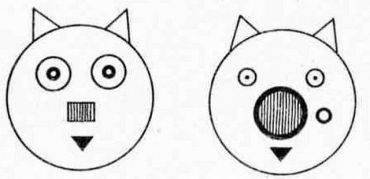 Из каких геометрических фигур состоят эти поросята? Где больше кругов?Сколько геометрических фигур в каждом поросенке?Физкультминутка.Мы считали и устали, 
Дружно все мы тихо встали. 
Ручками похлопали, раз, два, три. 
Ножками потопали, раз, два, три.Сели, встали, встали, сели 
И друг друга не задели. 
Мы немножко отдохнем 
И опять считать начнем.Выше руки! Щире плечи! 
Раз, два, три! Дыши ровней! 
От зарядки станешь крепче,
Станешь крепче и сильней.Я иду и ты идешь, 
Раз, два, три.
Я пою и ты поешь, 
Раз, два, три. 
Мы идем и мы поем, 
Раз, два, три! (ПО 2 РАЗА)(Дети бегают, резвятся, потом садятся на места.)IV. Сообщение темы урока.- Поставьте 3 зайчика и ещё одного. Сосчитаем, сколько стало зайцев?-Сегодня на уроке мы будем изучать число 4, будем учиться писать цифру 4.V.Знакомство с новым материалом.1).-Обведите в тетради 3 квадрата. Сколько квадратов ещё надо обвести, чтобы их стало 4?Сколько надо закрасить, чтобы их стало 3?Вывод: «Чтобы получить число 4, нужно к 3 прибавить один. Если от 4 отсчитывать один, то получится 3».2).Счёт элементов конкретных множеств (4 тетради, 4 ручки, 4 карандаша и т.д.)Отсчитывание 4 предметов(возьми из коробки 4 карандаша и т.д.)3).Знакомство с  печатной цифрой 4. Место числа 4 в числовом ряду.- На что похожа цифра 4?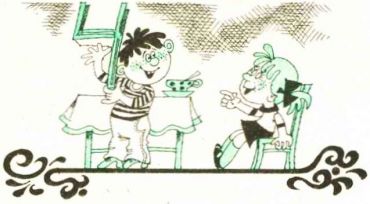 Гляди, четыре — это стул, 
Который я перевернул.                     (Г.Виеру)«Числовая лестница» (Одну ступеньку обозначаем числом 1, две ступеньки -числом 2, три ступеньки -числом 3, четыре ступеньки числом – 4.Поднимитесь и опуститесь по лестнице, считая ступеньки»- Найдите в своём наборном полотне цифру 4 и расставьте все известные числа по порядку, т.е. в порядке последовательности числового ряда, в обратном порядке, найдите  соседей числа.Игра «Найди своё место».Загадки.Шевелились у цветка 
Все четыре лепестка. 
Я сорвать его хотел, 
Он вспорхнул и улетел.                   (Бабочка)
Ежегодно приходят к нам в гости: 
Один седой, другой молодой, 
Третий скачет, 
А четвертый плачет.                   (Времена года)На четырех ногах стою, 
Ходить же вовсе не могу. 
На мне ты станешь отдыхать, 
Когда устанешь ты гулять.                   (Стул)
Четыре грязных копытца 
Залезли прямо в корытце.                   (Поросенок)Живет между камнями 
Голова с четырьмя ногами.                   (Черепаха)
Четыре синих солнца 
У бабушки на кухне, 
Четыре синих солнца 
Горели и потухли.
Поспели щи, шипят блины. 
До завтра солнца не нужны.                   (Газовая плита)Вспушит она свои бока, 
Свои четыре уголка, 
И тебя, как ночь настанет, 
Все равно к себе притянет.                   (Подушка)- Кто может предложить больше разных способов расположить 4 палочки?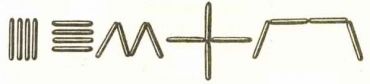 VI.Коррекция и закрепление нового: работа с учебником. По рисункам закрепить получение числа 4, соотнести число, количество и цифру 4.VII.Знакомство с письмом цифры 4.1)показ рукописного образца цифры, показ и письмо элементов цифры;2)показ письма цифры на доске(обращается внимание на направление движения мела);3)обводка (пальцем , указкой) модели цифры;4)письмо цифры в воздухе;5)письмо цифры на доске несколькими учениками;6)письмо цифр в тетрадях по образцу (слабые ученики пишут по обводке).VIII.Подведение итогов урока.-Какое новое число узнали?-Как можно получить число 4?Использованная литература:М.Н. Петрова  Методика преподавания математики в коррекционной школе. – М.: Владос, 2001.В. Волина. Праздник Числа. Занимательная математика для детей– М.:  АСТ-ПРЕСС, 1996.